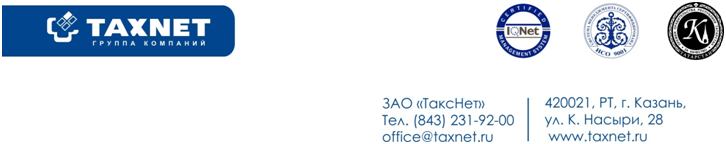 Пресс-релиз конференция «Кто управляет информационной безопасностью в компании?»24 сентября 2014 года в 9:00 при содействии Министерства информатизации и связи РТ группа компаний «Такснет» проводит конференцию «Кто управляет информационной безопасностью в компании?», которая состоится в IT-парке, по адресу: г.Казань, ул. Петербургская, д.52 в большом конференц-зале.Цели проводимого мероприятия: обратить внимание предпринимателей и руководителей компаний на значимость обеспечения информационной безопасности в компании в современном мире, продемонстрировать передовые решения в области информационной безопасности, организовать площадку для общения специалистов в области информационной безопасности, топ-менеджеров, собственников бизнеса и представителей государственных структур.Информация – это ресурс, который обладает стоимостью, как и любой другой. Можно создать работоспособную систему обеспечения информационной безопасности, но появление всего одной новой угрозы может свести ее к нулю. Как результат - это потеря классного специалиста, участка под застройку или хорошей бизнес-идеи. Как избежать подобных инцидентов - расскажем на конференции.В рамках конференции по информационной безопасности будут рассмотрены следующие темы:Что такое информационная безопасность для руководителя?Нужно ли защищать информацию в моей организации?Как это сделать? Кто за что отвечает? Сколько это будет стоить?Что должен сделать я, как руководитель, для обеспечения информационной безопасности?Безопасность, электронная подпись и аутентификация пользователей в корпоративных информационных системахПодходы к обеспечению информационной безопасности в государственных информационных системахВ качестве экспертов выступят:Представитель от Министерства информатизации и связи РТЭльмира Гатиятуллина, заместитель генерального директора по информационной безопасности группы компаний «Такснет»Дмитрий Горелов, Управляющий партнер, коммерческий директор компании «Актив»Данияр Исхаков, руководитель проектов отдела информационной безопасности компании ICL-КПО ВСПартнеры конференции: компания «Актив-Софт», ICL-КПО ВС, юридический центр «Образцовое дело», журнал «TOP Builder», портал www.dk.ru, HeadHunter, «Международный Центр Делового Образования».